МІНІСТЕРСТВО ОСВІТИ І НАУКИ УКРАЇНИЛУЦЬКИЙ НАЦІОНАЛЬНИЙ ТЕХНІЧНИЙ УНІВЕРСИТЕТВІДОКРЕМЛЕНИЙ СТРУКТУРНИЙ ПІДРОЗДІЛ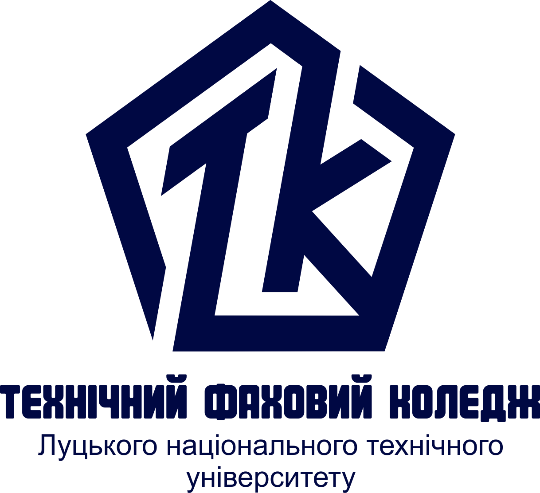 ВСТУП ДО СПЕЦІАЛЬНОСТІМетодичні вказівки до практичних занятьдля здобувачів фахової передвищої освітиосвітньо-професійної програми «Підприємництво, електронна комерція та логістика»галузь знань 07 Управління та адміністрування спеціальності 076 Підприємництво, торгівля та біржова діяльністьденної форми навчанняПрактичне заняття 1«Визначення особистої здатності до підприємництва»Мета: оцінити власну здатністьдо підприємництва, визначити якості, які перешкоджають у бізнесі, робити самооцінку особистісних якостей, необхідної длят успішної бізнес-діяльності.Практичні завдання (презентація)Термінологічний диктантМетод аналізу «Електронні гроші»Практична вправа «Баланс»Практичне заняття 2.Тема: Економічна сутність та роль підприємництваПитання для обговорення: 1. Виникнення та еволюція поняття “підприємництво”. 2. Сутність і функції підприємництва. 3. Умови і принципи підприємницької діяльності.4. Фізичні особи як суб‘єкти підприємницької діяльності. 5. Юридичні особи як суб‘єкти підприємницької діяльності. 6. Функції та риси підприємця. 7. Права та обов’язки підприємця. Тестування:1. Економічною основою підприємництва є:а) приватна власність;б) колективна власність;в) державна власність;г) одноосібне володіння;д) партнерство;е) будь-який тип власності.2. Суб’єктами підприємницької діяльності в Україні можуть бути:а) громадяни України;б) громадяни інших держав;в) особи без громадянства, не обмежені законом у правоздатності або дієздатності;г) юридичні особи всіх форм власності та їх об’єднання;д) всі вище зазначені категорії.3. Особа має право займатися підприємницькою діяльністю з:а) 14 років;б) 15 років;в) 16 років;г) 18 років.4. Не можуть займатися підприємницькою діяльністю:а) іноземні особи;б) службові особи органів прокуратури;в) особи без громадянства;г) об’єднання юридичних осіб;д) іноземці та особи без громадянства;е) немає правильної відповіді.5. Підприємництво – це:а) самостійна, систематична, господарська діяльність, що здійснюється суб’єктами господарювання (підприємцями) з метою досягнення економічних і соціальних результатів та одержання прибутку;б) самостійна, ініціативна, систематична, на власний ризик господарська діяльність, що здійснюється суб’єктами господарювання (підприємцями) з метою досягнення економічних і соціальних результатів та одержання прибутку;в) ініціативна, на власний ризик господарська діяльність, що здійснюється суб’єктами господарювання (підприємцями) відповідно до законодавства;г) самостійна, ініціативна, систематична, на власний ризик господарська діяльність, що здійснюється суб’єктами господарювання (підприємцями) та іншими особами, встановленими законодавством, з метою досягнення економічних і соціальних результатів та одержання прибутку.6. Якими з наведених видів підприємницької діяльності в Україні можуть займатися тільки державні підприємства?а) виробництво спиртних напоїв;б) банківська діяльність;в) виготовлення грошових знаків;г) надання телефонних послуг;д) правильна відповідь 3 і 4;е) правильна відповідь 1 і 4;є) правильна відповідь 1 і 3.7.  Які етапи можна виділити у становленні науки про підприємництво?8. Що означає «творчий та ініціативний характер» підприємницької діяльності?Питання для самоконтролю:1. Назвіть коло осіб, яким заборонено займатися підприємницькою діяльністю.2. Яка роль бізнесу в сучасній економіці? Сформулюйте за пунктами3. Хто може і хто не може бути суб’єктом підприємницької діяльності в Україні? 4. Назвіть рушійні сили розвитку підприємництва.Практичне заняття 3.Тема: Підприємницька ідея План практичного заняття1. Підприємницька ідея та механізми її втілення  2. Мотивація підприємництва3. Бізнес-планПитання для самоконтролю:1. Дайте визначення поняттю «франчайзинг»2. Назвіть методи пошуку підприємницької ідеї3. У чому полягає «Закон» успішності ногвих ідей?4. Що таке бізнес-модель?Розробіть ідею створення власного бізнесу, використовуючи один із запропонованих методів генерування бізнес-ідейПрактичне заняття 4.Тема: Види підприємництваПлан практичного заняття1. Основні типи та сфери підприємницької діяльності.  2. Виробнича підприємницька діяльність та її основні форми. 6. Сутність посередницького підприємництва.Питання для самоконтролю:1. Охарактеризуйте змістову сутність виробничого підприємництва.2. Побудуйте загальну схему виробничого підприємництва. Яка роль покупців (споживачів) продукції (товарів) в ній? 3. Які основні етапи, форми та види виробничого підприємництва? Дайте визначення термінам «торгівля» та «посередництво»4. Обговорення відеоПрактичне заняття 5.Тема: Нормативно-правове регулювання підприємницької діяльностіПлан практичного заняття1. Правове забезпечення підприємництва. 2. Характеристика організаційних форм підприємницької діяльності, їх переваги та недоліки. Тестування:1. Що таке франчайзинг?а) це система передачі або продажу ліцензій на технологію і товарний знак;б) це договір, який передбачає надання одній стороні права на використання другою стороною товарного знаку;в) це парний бізнес, в якому здійснюється передача франчайзером (велика компанія) права франчайзі (мале підприємство) в продовж певного часу у визначеному місці здійснювати підприємницьку діяльність з використанням своєї технології, ноу-хау, торгової марки та інше.2. Принцип вільного вибору підприємцем видів підприємницької діяльності означає, що:а) підприємці мають право здійснювати будь-яку діяльність відповідно до потреб ринку, на власний розсуд приймаючи відповідні рішення;б) підприємці мають право здійснювати будь-яку діяльність відповідно до потреб ринку, на власний розсуд приймаючи відповідні рішення, що не суперечать законодавству;в) підприємці мають право здійснювати будь-яку діяльність відповідно до потреб ринку, що не суперечить законодавству;г) підприємці мають право здійснювати будь-яку діяльність на власний розсуд.3. До обов’язкових ознак підприємницької діяльності не належить:а) самостійність діяльності;б) ініціативність діяльності;в) змагальність діяльності;г) власний ризик.4. Малим підприємством в Україні вважається підприємство з кількістю працюючих, меншою за:а) 25 осіб;б) 100 осіб;в) 50 осіб;г) 65 осіб.5. Суб’єкт підприємницької діяльності – це:а) фізична або юридична особа, яка здійснює підприємницьку діяльність;б) учасники фінансових відносин, які можуть бути носіями суб’єктивних прав та обов’язків;в) виробники товарів, робіт, послуг;г) власники підприємств, установ, організацій.6. Підприємницьку діяльність в Україні можуть здійснювати за умовою:а) одержання прибутку;б) державної реєстрації;в) надання послуг та виконання робіт;г) виробництва товарів;д) правильні відповіді 3 і 4;е) правильні відповіді 1 і 2.7. Визначте зайве із переліку принципів здійснення підприємницької діяльності:а) співвідношення результатів виробництва та витрат ресурсів;б) вільний вибір підприємцем видів підприємницької діяльності;в) вільний найм підприємцем працівників;г) комерційний розрахунок та власний комерційний ризик.8. Що із переліку заборонено виготовляти приватним підприємцям?а) виготовлення орденів;б) виготовлення наркотичних і психотропних засобів;в) виробництво зброї, вибухових речовин;г) всі відповіді правильні;д) немає правильної відповіді;е) правильні відповіді 1 і 2;є) правильні відповіді 2 і 3;ж) правильні відповіді 1 і 3.9. Поясніть як ви розумієте термін «прототипування» (як процес).Питання для самоконтролю:1. Перерахуйте основні риси, які визначають сутність підприємства.2. Назвіть основні закони і нормативні акти, які регулюють діяльність підприємства. Дайте розгорнуту характеристику кожному. 3. Що таке «інноваційна діяльність»?4. Як класифікують підприємства за формою власності?5. Дайте характеристику господарським товариствам. Назвіть основні переваги і недоліки кожного виду.6. Обговорення відео.Практичне заняття 7.Тема: Технологія створення власної справиПлан практичного заняття1. Умови заснування власної справи. 2. Етапи заснування власної справи. 3. Державна реєстрація суб’єктів підприємницької діяльності. 4. Ліцензування підприємницької діяльності. Ділова гра: підготовка необхідної документації для реєстрації підприємстваПитання для самоконтролю:1. Опишіть як відбувається процедура державної реєстрації фізичної особи-підприємця в Україні.2. Що таке «ліцензія»?3. Назвіть основні принципи державної політики у сфері ліцензування.4. Які види діяльності підлягають ліцензуванню?7. Обговорення відео.Практичне заняття 8.Тема: Ризики у підприємницькій діяльностіПлан практичного заняття1. Сутність і зміст ризиків у підприємницькій діяльності. 2. Можливі збитки від ризиків. 3. Класифікація ризиків. Тестування:1. Підприємництво, яке здійснюється у сфері реалізації готової продукції і охоплює підприємства оптової та роздрібної торгівлі:фінансове;посередницьке;виробниче;комерційне.2. Назвіть принципи, на основі яких здійснюється підприємництво:вільний вибір видів діяльності;вільне наймання працівників;контрольоване з боку держави розпорядження прибутком, що залишається після внесення платежів, установлених законодавством;усі твердження є принципами підприємництва;правильна відповідь 1 і 2.3. Яке із тверджень є правильним?підприємництво є важелем для зміни структури економіки;розвиток підприємництва створює негативне середовище для конкуренції;підприємництво можна вважати каталізатором економічного розвитку;підприємництво перешкоджає високоефективній праці.4. Залучення на добровільних засадах до заняття підприємницькою діяльністю майна та коштів юридичних осіб – це:один із принципів підприємництва;одна із функцій підприємництва;один із принципів підприємця;одна із функцій підприємця;одна із функцій підприємства.5. Перевагою франчайзингової системи є:забезпечення високого конкурентного статусу на ринку і зменшення ризику входження в бізнес;гарантія якості товарів і кращі фінансово-кредитні можливості;все вище перераховане.6. Факт надходження виручки від реалізації продукції означає:одержання прибутку;кількість грошей, що одержала фірма від продажу певної кількості товару;збільшення вартості основних фондів фірми.7. Чи існує певна послідовність функцій підприємництва за їхньою важливістю. Яка функція, на вашу думку, є першою (найважливішою)? Чому?8. Чи є суб’єктом підприємницької діяльності жителька села, яка кілька разів улітку продає на ринку в місті ягоди зі свого саду?Чому ваш навчальний заклад не є суб’єктом підприємницької діяльності?Питання для самоконтролю:1. Назвіть основні відмінності зовнішнього і внутрішнього середовища підприємства.2. Якими чинниками зумовлена неминучість ризику?3. Чим різняться поняття «планових витрат», «планових збитків» і «втрат»?4. Охарактеризуйте види валютних ризиків.5. Що таке моральний ризик?Практичне заняття 9.Теми: Соціальне підприємництвоМета: Засвоєння алгоритму складання корпоративного кодексу організації Питання для обговорення: 1. Соціальне підприємництво як базова форма соціально відповідального бізнесу. 2. Організація діяльності менеджера з соціальної відповідальності. 3. Кодекс корпоративної поведінки.Практичні завдання:1. 1. Сформуйте власну думку щодо проблеми належної ролі бізнесу в суспільстві України. Обгрунтуйте аргументи «за» та «проти» корпоративної соціальної відповідальності в сучасних умовах на основі концепцій «корпоративного егоїзму», «корпоративного альтруїзму» та «розумного егоїзму».2. Структуруйте соціально відповідальні дії організації (будь-якої, на вибір здобувача). Класифікуйте їх на внутрішні та зовнішні. Визначте модель корпоративної соціальної відповідальності, якої дотримується організація. Обгрунтуйте свій вибір.3. Запропонуйте зовнішню соціально відповідальну програму для впровадження в організації (будь-якої, на вибір здобувача) відповідно до актуальних проблем регіону. Сформулюйте мету, основні цілі, напрями та інструменти реалізації програми. Обґрунтуйте доцільність залучення до процесу її реалізації різних стейкхолдерів? Який економічний, екологічний чи соціальний ефект очікується після її впровадження? Які вигоди отримає місцева громада?Практичне заняття 10.Тема: Соціальні проекти та ініціативи в діяльності організаціїМета: Опануваннями прийомами застосування соціальних ініціатив в діяльності організації. Питання для обговорення: 1. Реалізація соціальних проектів як заходів забезпечення соціально відповідальної поведінки організації. 2. Соціальні ініціативи в практиці господарської діяльності організації.Практичні завдання:1. На основі запропонованих критеріїв здійсніть порівняльну характеристику благодійності та соціальних інвестицій як основних інструментів реалізації корпоративної соціальної відповідальності. Критерійне зіставлення характеристик благодійності та соціальних інвестиційПрактичне заняття 11.Тема: Підприємницький успіх та культура бізнесуПлан практичного заняття1. Характеристика підприємницького успіху. 2. Професійна культура підприємницької діяльності. 3. Ділова етика підприємця. 4. Соціальна відповідальність бізнесу.Питання для самоконтролю:1. Перерахуйте принципи, які формують підприємницький успіх.2. Що таке «культура підприємництва»?3. Що впливає на формування підприємницької культури того чи іншого підприємства?4. Як ви розумієте поняття «рівень культури підприємства»? Які елементи його складають?5. Чи є різниця у поняттях «мораль» і «етика»? Якщо є, то в чому вона полягає?6. Що таке соціальна відповідальність бізнесу?Практичне заняття 12.Тема: Сутність та види інвестиційПлан практичного заняття1. Сутність інвестицій та інвестиційної діяльності2. Державне регулювання інвестиційної діяльності ТестуванняДовгострокові вкладення капіталу у підприємницьку діяльність з метою отримання прибутку:а) депозити;б) інвестиції;в) лізинг;г) кредитиЗа періодами інвестування інвестиції поділяються на:а) прямі та непрямі;б) короткострокові та довгострокові;в) реальні та фінансові;г) національні та іноземні.Вкладення капіталу державних підприємств, а також коштів державного бюджету різних рівнів - це: а) реальні інвестиції;б) іноземні інвестиції;в) державні інвестиції;г) національні інвестиції. Процентна ставка, що характеризує щорічну норму прибутку :а) індекс дохідності;б) індекс прибутковості;в) ставка дисконту;г) ваш варіант.Суб’єкт, який вкладає свої активи у ПД з метою їх збереження і примноження – це:а) дистриб’ютор;б) брокер;в) інвестор;г) дилерВнаслідок яких подій іноземні інвестиції зменшуються?а) економічна нестабільність;б) нестабільність банківської системи;в) інфляція;г) розвиток с/гГрошові кошти були спрямовані на закупівлю обладнання :а) реальні;б) фінансові;в) прямі;г) непрямі8 . Що таке хайтек-стартап?а) стабільно працююча компанія у сфері виробництва;б) новий проект у галузях високих технологій;в) молодіжний флешмоб;г) новий проект у сфері обслуговування Питання для самоконтролю:Класифікація інвестицій.Суб’єкти і об’єкти інвестиційної діяльності.Хто такі інвестори та учасники інвестиційної діяльності?Дайте характеристику іноземному підприємству.Ставка дисконту: характеристика та мета застосування. Практичне заняття 13.Тема: Менеджмент у підприємницькій діяльногстіПлан практичного заняття1. Суть та значення менеджменту у підприємницькій діяльності2. Функції та принципи менеджменту3. Рівні та види менеджменту4. Організаційцна структура управління підприємствомТестуванняТермін „управління” використовується по відношенню до:а) різних видів управлінської діяльностіб) управління соціально-економічними процесами на рівні підприємств3. Різновидами фінансового менеджменту є:	а) інвестиційний	б) фінансовий	в) інноваційний	г) загальний	д) маркетинг	е) виробничий     4. Інвестиційний менеджмент – це:             а)  керівництво виробничою діяльністю підприємства;             б) різновид виробничого менеджменту;             в) різновид загального менеджменту;             г) різновид фінансового менеджменту     5. Основними елементами системи менеджменту є:	а) керівник, апарат управління і управлінська взаємодія;	б) суб’єкт, об’єкт та колектив працюючих;	в) суб’єкт, об’єкт та управлінська взаємодія      6. Суб’єктом  управління є:	а) зв’язок між суб’єктом і об’єктом;	б) колектив працюючих або соціально-економічна система;	в) керівник або апарат управління        7. Функція управління – це:              а) сукупність способів і засобів впливу суб’єкта управління на об’єкт з метою досягнення встановлених цілей;	б) відносно відокремлений напрямок управлінської діяльності, який виникає внаслідок поділу чи спеціалізації праці;	в) закономірності управління, які впливають на результат управлінських рішень, яких необхідно дотримуватись, виконуючи будь-яку управлінську дію8. Планування як функція управління – це:	     а) сукупність способів і засобів впливу суб’єкта управління на об’єкт з метою досягнення встановлених цілей;     б) вивчення інтересів працюючих і спонукання їх до діяльності;               в) визначення мети і завдань діяльності щодо досягнення оптимальних результатів в умовах існуючих обмежень в часі і ресурсах9. До загальних принципів управління відносять:	а) науковість	б) системність	в) принципи управління окремою організацією	г) економічність	д)ефективність	е) принципи управління окремим підрозділом     10. Основними функціями менеджменту є:       а) планування, організаційна, регулювання, контроль;             б) організаційна, економічна, мотивація, контроль;	в) планування, організаційна, мотивація, контроль;	г) планування, організаційна, соціальна, контроль11. Основними завданнями менеджменту є:     а) організація виробництва товарів та послуг з врахуванням потреб споживачів на основі наявних ресурсів і забезпечення рентабельності підприємства;     б) організація і спрямування діяльності колективу працюючих через певний механізм заохочень;     в) визначення мети і завдань діяльності щодо досягнення оптимальних результатів в умовах існуючих обмежень в часі і ресурсахПрактичне заняття 14.Тема: Маркетинг у підприємницькій діяльногстіПлан практичного заняття1. Суть та види маркетингу2. Комплекс маркетингу3. Реклама та її роль у підприємницькій діяльностіТестування1. Концепція маркетингу – це:а) система зв'язків виробника і споживач а товару;б) наукова система надання послуг;в) орієнтована на споживача інтегрована цільова філософія індивідуального економічного суб’єкта;г) одержання взаємної вигоди суб’єктів маркетингу та клієнтури.2.Концепція соціально-етичного маркетингу вимагає від суб’єктів ринку узгодженості таких факторів:а) задоволення потреб споживачів, отримання прибутку та збереження добробуту суспільства;б) задоволення потреб держави та споживачів, отримання прибутку;в) комерційних зусиль, заходів стимулювання та задоволення потреб споживачів;г) задоволення потреб соціуму та дотримання етичних норм.3.Місткість ринку будь-якого товару може вимірюватися:а) як у грошових,так і у натуральних одиницях;б) у грошових одиницях;в) у натуральних одиницях;г) інший вимір.4. Маркетинг слід розглядати як:а) інструмент підвищення ефективності та результативності системи будь-якої сфери, пов’язаної з обслуговуванням людини, клієнта;б) засіб забезпечення ефективності торгівлі;в) комплекс результативних дій підприємства на ринку;г) знаряддя забезпечення ефективності сфери обміну.5. Макромаркетинг – це:а) заходи маркетингу в національному масштабі, спрямовані на поліпшення якості життя людини та суспільства;б) засіб більш раціонального використання ресурсів країни;в) інструмент задоволення потреб людини на коротко- і довгострокову перспективу;г) спосіб поліпшення якості товарів та послуг національних виробників.6.Переваги маркетингової концепції:а) спочатку вивчаються запити ринку, а потім виготовляється товар;б) задоволення запитів покупців;в) намагання максимально задовольнити сьогоденні потреби споживачів;г) гарантія прибутку фірми.7. Передумови запровадження соціальної концепції маркетингу:а) готовність фірми поступитися частиною сьогоденних прибутків для виготовлення товарів, які б враховували довгострокові цілі споживача, суспільства;б) не завжди задоволення сьогоденної потреби людини збігається із задоволенням потреби на тривалий період життя;в) не завжди задоволення потреб людини збігається з інтересами суспільства;г) усі відповіді правильні.8. Які із зазначених чинників можуть спонукати або навіть остаточно переконати керівництво запровадити маркетинг на підприємстві?а) сповільнення темпів зростання проданих товарів, прибутків;б) зміна попиту на товар, зростання витрат на продаж товарів;в) загострення конкурентної боротьби на ринку;г) усі відповіді правильні. 9. У	чому полягає обмеження можливостей застосування маркетингу на сучасному вітчизняному ринку?а) на незрілому ринку можливий тільки незрілий маркетинг;б) маркетинг доцільний переважно на експортних для України ринках;в) кваліфікований маркетинг може бути здійснений тільки піц керівництвом визнаних закордонних фахівців;г) маркетинг на українському ринку – поки чисто теоретична дисципліна і стане необхідним в мірі виходу економіки України на рівень економічно розвинених країн.10. Фірма «Технологія XXI» бажає впровадити методи сучасного маркетингу. Який девіз найбільш відповідатиме новому стилю діяльності?а) покупець завжди правий;б) наш бізнес – роби гроші;в) продавай, продавай, продавай;г) встановлюй ціни нижчі.Питання для самоконтролю:У чому полягає сутність сучасного маркетингу?Рівні впровадження маркетингу на підприємствіМета діяльності Української асоціації маркетингу та її вплив на маркетингову діяльнісь підприємствПрактичне заняття 15.Тема: Ділова етика - основа бізнесуІндивідуальне завдання: 1. Підготувати індивудуальну доповідь (перезентацію), дотримуючись норм ділового етикету.Тематика індивідуальних завдань:1. Сучасні погляди на етику в бізнесі. 2. Діловий етикет: види, історія розвитку. 3. Основи ділового етикету і протоколу. 4. Службова етика. 5. Сутність і структура процесу ділового спілкування. 6. Сприйняття та оцінка партнерами один одного. 7. Невербальні засоби зв’язку. 8. Форми ділового спілкування. 9. Ділові бесіди. 10. Культура мови. 11. Ораторське мистецтво. 12. Підготовка та проведення нарад. 13. Ділові прийоми: особливості організації та проведення. 14. Сувеніри, подарунки, квіти у ділових відносинах. 15. Формальні ділові прийоми. 16. Неформальні ділові прийоми. 17. Імідж ділового чоловіка. 18. Імідж ділової жінки. 19. Імідж корпорації. 20. Національні особливості етики бізнесу в арабських країнах. 21. Національні особливості етики бізнесу у Великій Британії. 22. Національні особливості етики бізнесу у Німеччині. 23. Національні особливості етики бізнесу у Франції. 24. Національні особливості етики бізнесу в Іспанії. 25. Національні особливості етики бізнесу в Італії. 26. Національні особливості етики бізнесу у США. 27. Національні особливості етики бізнесу у Канаді. 28. Національні особливості етики бізнесу в Японії. 29. Національні особливості етики бізнесу у Китаї. 30. Національні особливості етики бізнесу в Україні.Список рекомендованої літератури1. Балабанова Л.В., Холод В.В. Маркетинг підприємства. К.:ЦУЛ, 2020.- 612 с.2. Бізнес-етика: конспект лекцій: навч. посіб. для студ. спеціальності 051 «Економіка» освітньою програмою «Управління персоналом та економіка праці» / М.М. Дученко, О.А. Шевчук; КПІ ім. Ігоря Сікорського. Київ: КПІ ім. Ігоря Сікорського, 2020. - 56 с. 3. Воронкова В.Г., Беліченко А.Г., Мельник В.В., Ажажа М.А. Етика ділового спілкування. Навчальний посібник для ВНЗ (рекомендовано МОН України). Вид. 2-ге, Львів: Магнолія, 2021.4. Гриценко Т.Б., Гриценко С.П., Іщенко Т.Д., Мельничук Т.Ф., Чуприк Н.В., Анохіна А.П. Етика ділового спілкування. К. : Центр навчальної літератури, 2019. 3- 44 с.5. Орлова К.Є. Управління бізнесом: підручник. Житомир, 2019. – 319 с.6. Підприємництво та основи бізнесу. Практикум: навчальний посібник / Біляк Т.О., Бірюченко С.Ю. та ін. під заг. ред. Т.П.Остапчук. Житомир, 2023.- 280 с.7. Черушева Г.Б., Пархоменко В.В. Економічна культура та професійна етика. Методичні рекомендації до вивчення дисципліни для студентів освітнього рівня «магістр» галузі знань 07 «Управління та адміністрування» спеціальності: 072 «Фінанси, банківська справа та страхування». Київ, Національна академія статистики, обліку та аудиту, 2018. 79 с.8. Хмурова В. Менеджмент підприємницької діяльності: навчальний посібник. К.: ЦУЛ, 2019. – 286 с.Критерій БлагодійністьСоціальні інвестиціїМотив, що ініціюєТіснота зв’язку з основною діяльністюОбов’язковістьВибір об’єктуЗалучення персоналуПерспективністьФорма реалізації